DELIBERAZIONI DELLA GIUNTA REGIONALE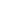 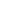 SVILUPPO ECONOMICO E ATTIVITA` PRODUTTIVE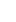 Dipartimento 50 GIUNTA REGIONALE DELLA CAMPANIA - D.G. 2 Direzione Generale per lo sviluppo economico e le attività produttive - Delibera della Giunta Regionale n. 677 del 07.12.2022 - Protocollo d'intesa con l'A.N.C.I. Campania per promuovere lo sviluppo e la standardizzazione dei servizi S.U.A.P. campani. 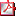 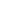 Schema protocollo d'intesa con l'A.N.C.I. Campania. 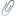 TUTELA DELLA SALUTE E COORDINAMENTO DEL SISTEMA SANITARIO REGIONALEDipartimento 50 GIUNTA REGIONALE DELLA CAMPANIA - D.G. 4 DG per la tutela della salute e il coordinamento del sistema sanitario regionale - Delibera della Giunta Regionale n. 706 del 20.12.2022 - Piano Sviluppo e Coesione. Cofinanziamento del Piano dell'Edilizia Sanitaria. Ulteriori determinazioni. GRANDI OPEREDipartimento 60 Uffici speciali - D.G. 6 Grandi Opere - Delibera della Giunta Regionale n. 710 del 20.12.2022 - PR Campania FESR 2021-2027 - Riqualificazione e messa in sicurezza di aree verdi, aree naturali, giardini storici e foreste di proprietà regionale. Programmazione risorse. AMBIENTE, DIFESA DEL SUOLO ED ECOSISTEMADipartimento 50 GIUNTA REGIONALE DELLA CAMPANIA - D.G. 6 Direzione Generale per la difesa del suolo e l'ecosistema - Delibera della Giunta Regionale n. 736 del 28.12.2022 - Piano Regionale di Bonifica della Regione Campania (PRB). Approvazione aggiornamento annuale banche dati, ai sensi della LR n. 14/2016 e s.m.i. e della DGR n. 417/2016. Tabella 1 - Archivio Tabella 2- Anagrafe Tabella 2A - anagrafe non conclusi Tabella 2B -Anagrafe conclusi Tabella 2C - Anagrafe VCR Tabella 2D - Anagrafe ARGIA Tabella 3 - CSPC locali Tabella 4_1 CSPC Napoli Orientale Tabella 4_2 - CSPC Napoli Bagnoli Coroglio Tabella 4_bis_1 - CSPC ex SIN LDFAA Tabella 4_bis_2 - CSPC ex SIN ALV Tabella 4_bis_3 - CSPC ex SIN SARNO Tabella 4_bis_4 - CSPC ex SIN PIANURA Tabella 4_bis_5 - CSPC ex SIN BAGNOLI COROGLIO Tabella 5 - CSAI Tabella 6 - Elenco siti agricoli CICLO INTEGRATO DELLE ACQUE E DEI RIFIUTI, VALUTAZIONI E AUTORIZZAZIONI AMBIENTALIDipartimento 50 GIUNTA REGIONALE DELLA CAMPANIA - D.G. 17 Direzione Generale per il Ciclo Integrato delle Acque e dei Rifiuti, Valutazioni e Autorizzazioni Ambientali - Delibera della Giunta Regionale n. 737 del 28.12.2022 - Nuovo disciplinare sulle modalità di calcolo degli oneri dovuti per le procedure di Valutazione Ambientale Strategica, Valutazione di Impatto Ambientale e Valutazione di Incidenza di competenza della Regione Campania. (Con allegato). Allegato A Dipartimento 50 GIUNTA REGIONALE DELLA CAMPANIA - D.G. 17 Direzione Generale per il Ciclo Integrato delle Acque e dei Rifiuti, Valutazioni e Autorizzazioni Ambientali -Delibera della Giunta Regionale n. 738 del 28.12.2022 - Programmazione interventi a valere sul PR Campania FESR 2021-2027. GOVERNO DEL TERRITORIODipartimento 50 GIUNTA REGIONALE DELLA CAMPANIA - D.G. 9 DIREZIONE GENERALE PER IL GOVERNO DEL TERRITORIO - Delibera della Giunta Regionale n. 712 del 20.12.2022 - ADOZIONE DEL PIANO DI UTILIZZAZIONE DELLE AREE DEL DEMANIO MARITTIMO - PUAD CON FINALITÀ TUTISTICO-RICREATIVE. DECRETI DIRIGENZIALIDipartimento 50 GIUNTA REGIONALE DELLA CAMPANIA - D.G. 11 DG PER L'ISTRUZIONE, LA FORMAZIONE, IL LAVORO E LE POLITICHE GIOVANILI - Decreto Dirigenziale n. 755 del 28.12.2022 - ORGANIGRAMMA DELLE FUNZIONI COINVOLTE NELLA GESTIONE DEL PAR GOL AI SENSI DELL'ART. 5 DELLA CONVENZIONE ORGANIGRAMMA UNIVERSITÀ, RICERCA E INNOVAZIONE
Dipartimento 50 GIUNTA REGIONALE DELLA CAMPANIA - D.G. 10 DIREZIONE GENERALE PER L'UNIVERSITÀ, LA RICERCA E L'INNOVAZIONE - Decreto Dirigenziale n. 386 del 23.12.2022 - DISTRETTI AD ALTA TECNOLOGIA, AGGREGAZIONI E LABORATORI PUBBLICO PRIVATI PER IL RAFFORZAMENTO DEL POTENZIALE SCIENTIFICO E TECNOLOGICO DELLA REGIONE CAMPANIA AI SENSI DEL D.D. N.350 DEL 25-05-2017- ATTIVITÀ DI FORMAZIONE DI RICERCATORI E/O TECNICI DI RICERCA. AMMISSIONE A FINANZIAMENTO PROGETTO TECNICO PER LA DEPURAZIONE DELLE ACQUE SOGGETTO CAPOFILA IDRICA SCARL - CUP B64D22001950009 CML OP_19449 22039AP000000003. ALLEGATO A PROGETTO per ARTT. 26/27 Dipartimento 50 GIUNTA REGIONALE DELLA CAMPANIA - D.G. 10 DIREZIONE GENERALE PER L'UNIVERSITÀ, LA RICERCA E L'INNOVAZIONE - Decreto Dirigenziale n. 387 del 23.12.2022 - DISTRETTI AD ALTA TECNOLOGIA, AGGREGAZIONI E LABORATORI PUBBLICO PRIVATI PER IL RAFFORZAMENTO DEL POTENZIALE SCIENTIFICO E TECNOLOGICO DELLA REGIONE CAMPANIA AI SENSI DEL D.D. N.350 DEL 25-05-2017- ATTIVITÀ DI FORMAZIONE DI RICERCATORI E/O TECNICI DI RICERCA. AMMISSIONE A FINANZIAMENTO PROGETTO GRISIS FORMAZIONE SOGGETTO CAPOFILA STRESS SCARL - CUP B64D22003070009 CML OP_19451 22039AP000000005. ALLEGATO A PROGETTO per ARTT. 26/27 
Dipartimento 50 GIUNTA REGIONALE DELLA CAMPANIA - D.G. 10 DIREZIONE GENERALE PER L'UNIVERSITÀ, LA RICERCA E L'INNOVAZIONE - Decreto Dirigenziale n. 392 del 27.12.2022 - DISTRETTI AD ALTA TECNOLOGIA, AGGREGAZIONI E LABORATORI PUBBLICO PRIVATI PER IL RAFFORZAMENTO DEL POTENZIALE SCIENTIFICO E TECNOLOGICO DELLA REGIONE CAMPANIA AI SENSI DEL D.D. N.350 DEL 25-07-2017- AVVISO APPROVATO CON D.D. N.37 DEL 18/02/2022 E PUBBLICATO SUL BURC N. 18 DEL 21/02/2022. AMMISSIONE A FINANZIAMENTO PROGETTO PROSIT FORMAZIONE SOGGETTO CAPOFILA STRESS SCARL - CUP B64D22003080009 CML OP_19456 22039AP000000006 ALLEGATO SCHEMA PROGETTO TRASPARENZA DECRETI DI ALTRI ENTISTRUTTURA DI COORDINAMENTO L. 80/84 - DECRETO N. 997 del 28.04.2022. STRUTTURA DI COORDINAMENTO L. 80/84 - DECRETO N. 1006 del 10.05.2022. STRUTTURA DI COORDINAMENTO L. 80/84 - DECRETO N. 1012 del 27.06.2022. STRUTTURA DI COORDINAMENTO L. 80/84 - DECRETO N. 1032 del 07.09.2022. STRUTTURA DI COORDINAMENTO L. 80/84 - DECRETO N. 1047 del 10.10.2022. STRUTTURA DI COORDINAMENTO L. 80/84 - DECRETO N. 1048 del 28.10.2022. STRUTTURA DI COORDINAMENTO L. 80/84 - DECRETO N. 1060 del 13.12.2022. AVVISI DI DEPOSITO DI P.R.G. E/O ATTI URBANISTICICOMUNE DI CICERALE (SA) - Avviso di pubblicazione - Adozione Piano Urbanistico Comunale (PUC). COMUNE DI GIUGLIANO IN CAMPANIA (NA) - Comunicazione di Approvazione definitiva della variante urbanistica, in ottemperanza a quanto previsto dall'art. 3 del Regolamento di Attuazione n. 5/2011 della Legge Regionale Campania n.16/2004. Realizzazione di una strada di collegamento tra il Commissariato di P.S. di Giugliano e la S.S. 7bis e di un adeguamento fognario - 1°stralcio - CUPG97H12002260004- COMUNE DI MIRABELLA ECLANO (AV) - Autorizzazione n. 21 del 3.11.2022 di trasformazione di una grande struttura di tipologia G1A/M in centro commerciale di tipologia GACP, rilasciata alla società Fratelli Capone S.r.l. COMUNE DI MONTESARCHIO (BN) - Avviso di Approvazione del Piano Urbanistico Comunale (P.U.C.) e della Valutazione Ambientale Strategica (V.A.S.) - Delibera di Consiglio Comunale N. 35 dell'1/12/2022. COMUNE DI NAPOLI - Rende Noto - Approvazione del Piano urbanistico attuativo di iniziativa privata presentato dalla società Nueva Construcciòn srl e dal Sig. Vincenzo Veneruso per la realizzazione di un insediamento residenziale, una media struttura di vendita e attrezzature pubbliche in un'area in Via Stadera a Poggioreale. CITTÀ DI SANTA MARIA CAPUA VETERE (CE) - Rende Noto - Adozione del Piano Urbanistico Comunale (P.U.C.) e del Rapporto Ambientale della Valutazione Ambientale Strategica (V.A.S.) ai sensi della Legge Regione Campania n. 16/2004 ss.mm.ii. e Regolamento di Attuazione per il Governo del Territorio n. 5 del 04.08.2011. Deliberazione di Giunta Comunale n. 223 del 21.12.2022. BANDI DI GARAPROVINCIA DI AVELLINO - Gara a procedura aperta, ai sensi dell'art. 36 comma 2 e art. 60 del d.lgs. 50/2016, per l'appalto dei lavori di ripristino della funzionalità idraulica del torrente Caudino da monte a tutto il tratto dell'abitato. STAZIONE UNICA APPALTANTE PROVINCIA DI AVELLINO in nome e per conto del Comune di Rocca San Felice (AV) - Bando di Gara - Messa in sicurezza, efficientamento energetico e riqualificazione delle residenze pubbliche di località Serra nel Comune di Rocca San Felice (AV). 
COMUNE DI BISACCIA (AV) - Bando di Gara - Intervento di efficientamento energetico degli impianti di pubblica illuminazione. COMUNE DI ISCHIA (Città Metropolitana di Napoli) - Avviso Bando di Gara - Procedura aperta ai sensi dell'art. 60 del D.Lgs. 50/2016 con il criterio dell'offerta economicamente più vantaggiosa ai sensi dell'art. 36 comma 9-bis del D.Lgs. 50/2016 per l'affidamento dei lavori "Adeguamento funzionale e messa in sicurezza impiantistica della palestra Scuola Media Scotti". COMUNE DI NAPOLI - Bando di Gara - Valorizzazione delle linee tranviarie - sottostazioni elettriche. ESITI DI GARACOMUNE DI SALA CONSILINA (SA) - Estratto Esito di Gara - Lavori di Completamento Stadio Comunale "O. ROSSI". COMUNE DI SAN MARCO EVANGELISTA (CE) - Esito di Gara - Procedura per l'affidamento della esecuzione dei lavori per la messa in sicurezza del territorio comunale attraverso l'intervento di mitigazione del rischio idraulico in Via Quaranta sud. COMUNE DI SAN MARCO EVANGELISTA (CE) - Esito di Gara - Procedura telematica per l'affidamento della esecuzione dei lavori per la messa in sicurezza del territorio comunale attraverso l'intervento di mitigazione del rischio idraulico in Via San Marco Vecchio. 